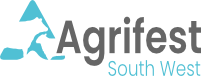 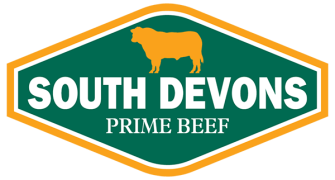 SOUTH DEVON AGRIFEST PERFORMANCE CHAMPIONSHIPSSponsored by Neogen Europe Ltd       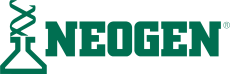 TO BE HELD AT AGRIFEST SOUTH WEST 2023Wednesday 8th November, 2023 WESTPOINT,  EXETER  EX5 1DJEntries should be made on showing scene, or by contacting info@agrifest.comEntry Fees:£21.50 inc VAT for NBA/DCAA members£27.50 inc VAT for non membersJudge:  TBC Agrifest is delighted to be supporting the South Devon Herdbook’s Performance Championships for young bulls and heifers aged between one year and two and a half years.The South Devon Society has been holding these unique technical classes since 2015 as a means of highlighting the importance of Breedplan EPVs to pedigree breeding and selection.Judging:Each class will be judged on inspection of the animals, and on their performance (Quality Beef Index for each bull and Suckler Replacement Index for each female) and will be placed accordingly.From these class winners will be selected the Male, Female and Breed Champions which will be judged on inspection only.Classes:The highest placed animal on inspection in its class will receive the equivalent in points of the Highest QBI (bulls) or SRI (heifers) of those animals in the ring, and the lowest placed animal on inspection will receive the equivalent in points to the lowest QBI or SRI.  The remaining animals will receive points at the judge’s discretion in between the two previous points.  These points will then be added to the animal’s own QBI or SRI, and the animals will be pulled forward in order of the highest combined points.  In the event of a tie the animal with the highest QBI or SRI will be placed highest.Class SD1:  	Heifer Born in 2021Class SD2: 	Heifer born in 2022Class SD3:	Bull born in 2021Class SD4:	Bull born in 2022Championships and Awards:			The following awards will be administered by SDHBS:Male ChampionshipBest Overall Male - £30, championship sash and rosetteReserve Best Overall Male - £15, reserve championship rosetteFemale ChampionshipBest Overall Female - £30, championship sash and rosetteReserve Best Overall Female - £15, reserve championship rosetteBreed ChampionshipBreed Champion - £70, championship sash and rosette *£140 additional prize money to be divided between 1st, 2nd and 3rd place in each class.